ALCALDIA MUNICIPAL DE USULUTÁN La municipalidad realizó trabajos de mantenimiento poda y limpieza en las instalaciones de Balneario de Rio el Molino. Esto con el objetivo de que las instalaciones luzcan en mejores condiciones.Fecha de ejecución: 09 de julio 2020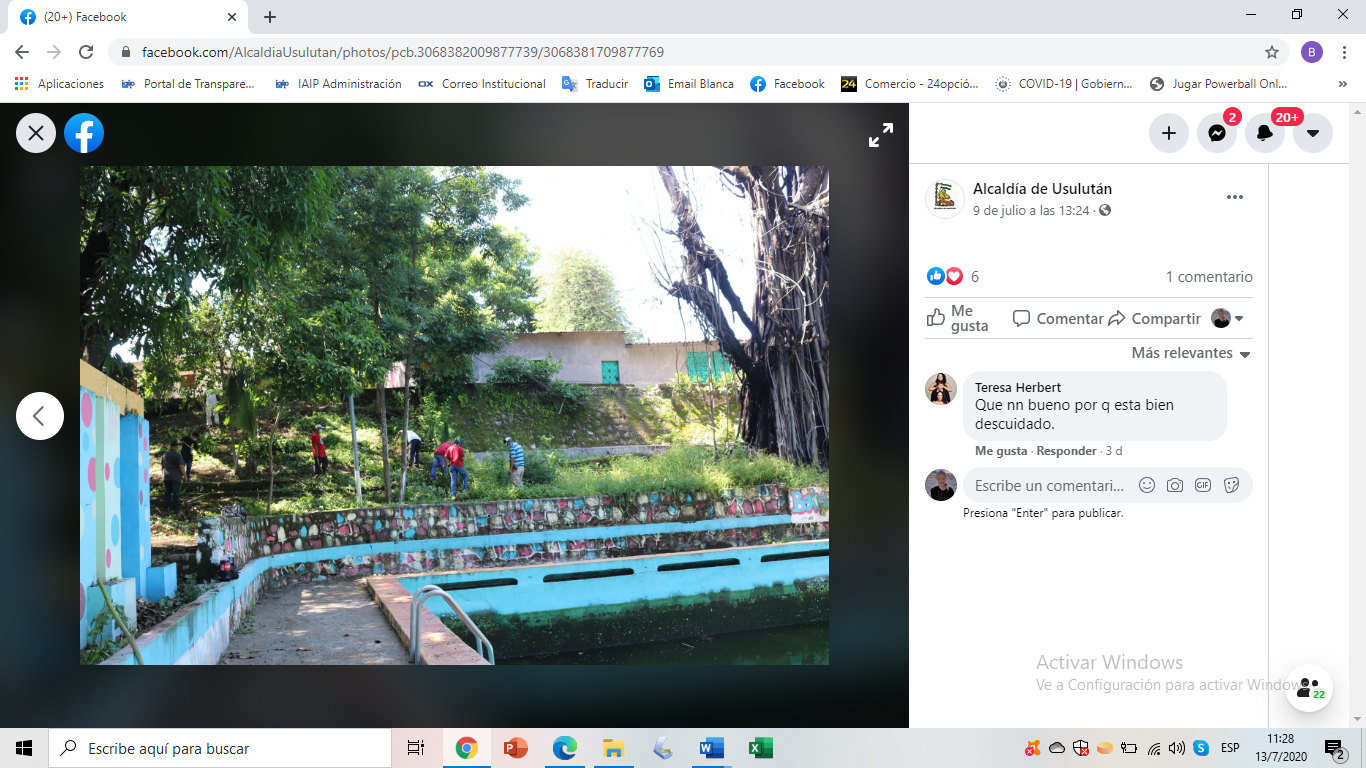 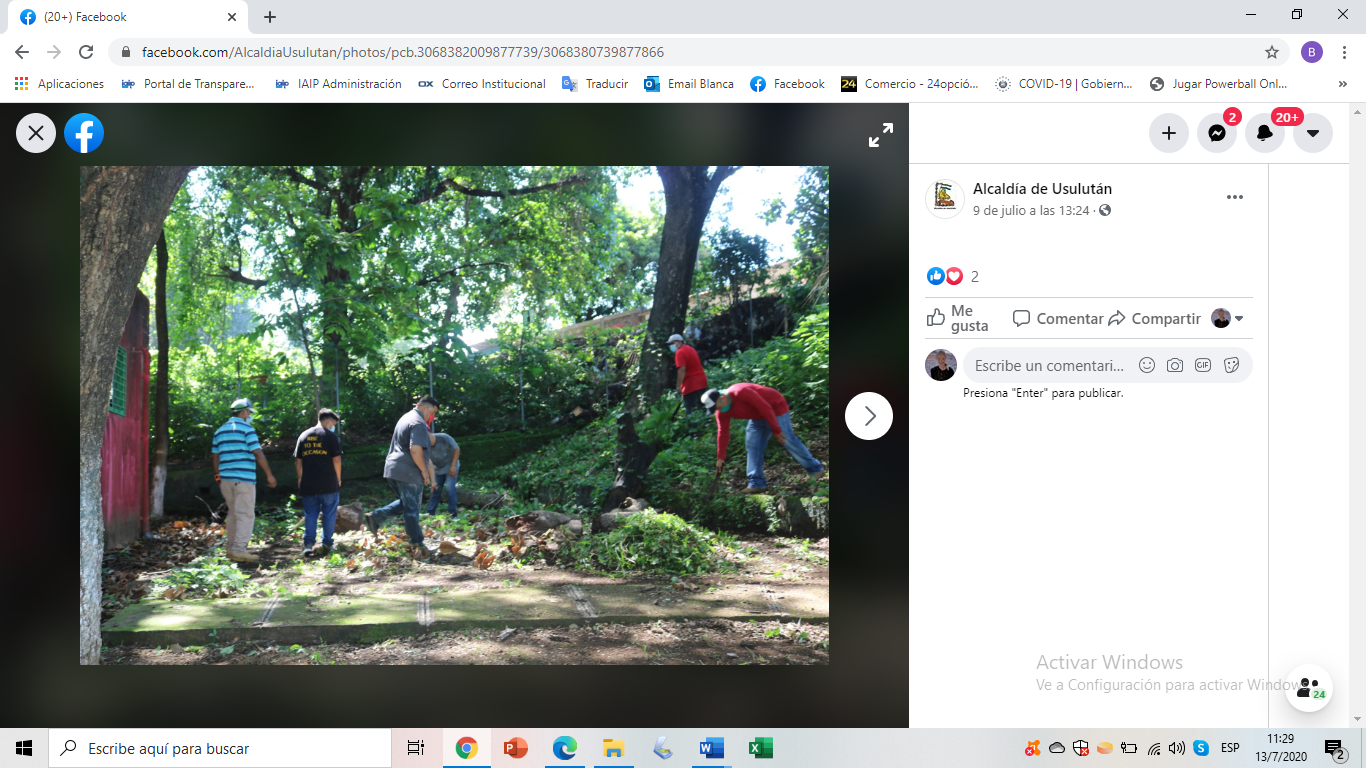 